Please contact us with any questions or concerns regarding this new grading addendum.   410-887-0112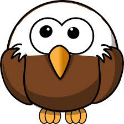 Balancing Major and Minor AssignmentsStudents will be graded in two categories: Major Summative & Minor Summative. Major SummativeApproximately 1/3 of total points per marking periodMinor SummativeApproximately 2/3 of total points per marking periodWhy: Minor work should support the development of content and skills assessed on the major assignment(s). How the student achieves on the minor work should predict their progress on end-of-unit assessments, the major work. Neither minor nor major assignments should make or break a student’s report card grade.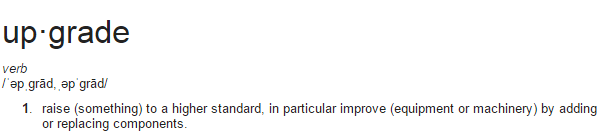 Expectations for UpgradesExpectations for UpgradesMajor Assignment ExamplesProjectsExtended labsCulminating performances/eventsResearch reportsUnit testsPerformance Based AssessmentsExtended essaysMinor Assignment ExamplesClassworkHomework assigned after instructionPracticeDiscussionsLearning checks/QuizzesBrief/Extended constructed responsesExit ticketsNon-Graded:  Students will continue to have non-graded assignments.  These are used between summative assignments to give students, parents and teachers an indication of how students are progressing towards learning a standard. These assignments should not be considered optional.